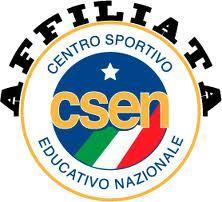 DOMANDA DI AMMISSIONE A SOCIO ORDINARIOALLA SOCIETà  SPORTIVA DILETTANTISTICA AFFILIATA CSEN, ENTE DI PROMOZIONE SPORTIVA RICONOSCIUTO DAL CONI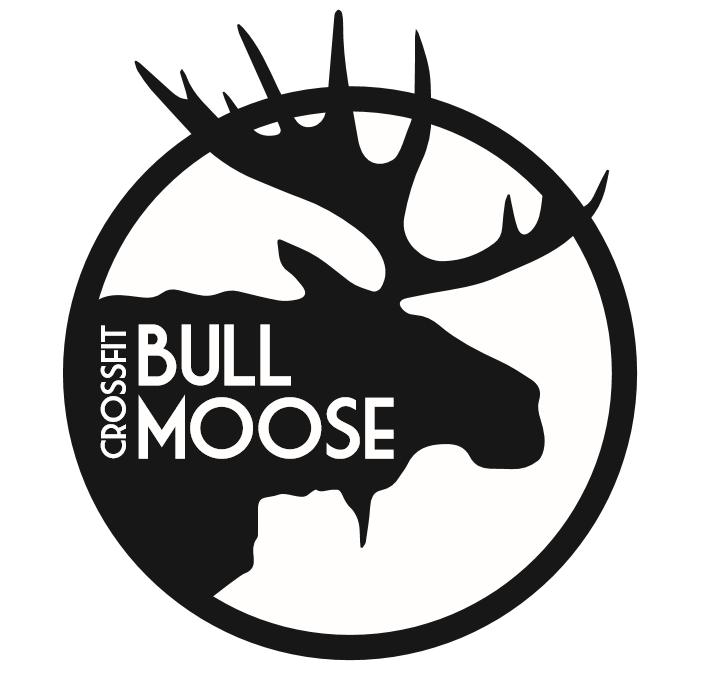 Black Moose SSD a RLCod. fisc: 09965230965 Sede in via Cappuccina N°48, Lissone CHIEDEDi essere ammesso, dopo aver letto, compreso e accettato in tutte le sue parti gli estratti di polizza relativa alla copertura infortunistica compresa nella tessera sportiva “base” dello CSEN, ente di promozione sportiva riconosciuto dal C.O.N.I., che mi verrà rilasciata al momento dell’iscrizione, quale affiliato della società sportiva dilettantistica Black Moose SSD a RLSAI Assicurazioni sunto estratto di polizza infortuni previste nella tessera BASE dello CSEN:Euro 80.000,00 per morte o invalidità permanente (franchigia 6%. Per arti marziali e lotta in genere la franchigia è del 10%) Indennità forfettaria: Per fratture prodotte da traumi che rientrano in franchigia Euro 100,00; per setto nasale Euro 150,00. Rimborso spese dentarie (per giovani fino a 15 anni) fino a Euro 350,00. Per montatura occhiali (per giovani fino ai 15 anni) Euro 80,00.Il socio è a conoscenza dell’obbligatorietà di presentazione e consegna del certificato medico di sana e robusta costituzione (salvo nei casi in cui è previsto il certificato medico sportivo sotto sforzo per attività sportive agonistiche) in corso di validità agli addetti della società, al fine di poter svolgere le varie attività sportive dilettantistiche alle quali vorrà partecipare. Il consiglio direttivo dell’associazione, in assenza del previsto certificato medico, si avvale della facoltà di deliberare l’impedimento al socio di svolgere qualsiasi attività sportiva.PRIVACY CLIENTI - Documento informativo ex articolo 13 Reg. UE 2016/679 - GDPR - Informativa per il trattamento dei dati personaliNel rispetto di quanto previsto dal Reg. UE 2016/679 (Regolamento Europeo per la protezione dei dati personali) Le forniamo le dovute informazioni in ordine al trattamento dei dati personali trattati. Si tratta di un'informativa ai sensi dell'art. 13 della Reg. UE 2016/679 (Regolamento Europeo per la protezione dei dati personali).TITOLARE DEL TRATTAMENTO: BLACK MOOSE SSD a RL con sede legale in via Cappuccina 48, Lissone (MB) E-mail cfbullmoose@gmail.com nella persona del Legale Rappresentante pro tempore. Dati personali trattabili: «dato personale»: qualsiasi informazione riguardante una persona fisica identificata o identificabile («interessato»); si considera identificabile la persona fisica che può essere identificata, direttamente o indirettamente, con particolare riferimento a un identificativo come il nome, un numero di identificazione, dati relativi all’ubicazione, un identificativo online o a uno o più elementi caratteristici della sua identità fisica, fisiologica, genetica, psichica, economica, culturale o sociale;Categorie di dati particolari ad es. origine razziale ed etnica, opinioni politiche, convinzioni religiose o filosofiche, iscrizione sindacale, dati biometrici o relativi alla salute – cfr. art. 9 GDPR. DESTINATARI O CATEGORIE DI DESTINATARI DEI DATI I dati di natura personale forniti saranno comunicati a destinatari, che tratteranno i dati in qualità di responsabili (art. 28 del Reg. UE 2016/679) e/o in qualità di persone fisiche che agiscono sotto l’autorità del Titolare e del Responsabile (art. 29 del Reg. UE 2016/679), per le finalità sopra elencate. Precisamente, i dati potranno essere comunicati a: soggetti che forniscono servizi per la gestione del sistema informativo e delle reti di comunicazione (ivi compresa la posta elettronica);studi o Società nell’ambito di rapporti di assistenza e consulenza; autorità competenti per adempimenti di obblighi di legge e/o di disposizioni di organi pubblici, su richiesta; I soggetti appartenenti alle categorie suddette svolgono la funzione di Responsabile del trattamento dei dati, oppure operano in totale autonomia come distinti Titolari del trattamento.  TRASFERIMENTO DATI VERSO UN PAESE TERZO E/O UN’ORGANIZZAZIONE INTERNAZIONALE E GARANZIE  I dati di natura personale forniti non saranno trasferiti all’estero in Paesi extra UE. NATURA DEL CONFERIMENTO E RIFIUTO  Conferimento dei dati per la finalità A): Conclusione del contratto: è necessario al fine della stipula del contratto tra le parti e al fine della gestione dell’adempimento di obblighi amministrativo/contabili; il diniego del conferimento non consentirà la conclusione del contratto:DIRITTI DEGLI INTERESSATI  Gli interessati hanno il diritto di ottenere dal Titolare del trattamento, nei casi previsti, l'accesso ai dati personali e la rettifica o la cancellazione degli stessi o la limitazione del trattamento che li riguarda o di opporsi al trattamento (artt. 15 e ss. del Regolamento UE 679/2016).Per l’esercizio dei diritti potrà contattare il Titolare all’indirizzo email: cfbullmoose@gmail.comHa il diritto di revocare in qualsiasi momento il consenso prestato senza alcun pregiudizio circa la liceità del trattamento. Gli interessati che ritengono che il trattamento dei dati personali a loro riferiti effettuato avvenga in violazione di quanto previsto dal Regolamento hanno il diritto di proporre reclamo al Garante, come previsto dall'art. 77 del Regolamento stesso, o di adire le opportune sedi giudiziarie (art. 79 del Regolamento).Data di aggiornamento: 18 Dicembre 2018IL TITOLAREBLACK MOOSE SSD a RL il sottoscrivente prende atto che l’adesione alla Società Sportiva Dilettantistica Black Moose SSD aRL comporta l’accettazione del presente regolamento, delle norme e delle direttive del CONI e degli Enti di Promozione Sportiva di appartenenza (CSEN).1) Il socio ha il dovere di corrispondere per intero una quota per il tesseramento stagionale pari a 30 euro e una quota per la frequentazione ai Corsi organizzati dalla società secondo listino. La quota per il tesseramento annuale così come le quote versate per la partecipazione ai Corsi non sono in nessun caso restituibili, né per intero, né per frazioni. Le Free Trial non prevedono alcun tesseramento.2) La quota di iscrizione alla Società, ovvero la quota per il tesseramento annuale pari a 30,00 euro, ha la durata di 12 mesi come richiesto dall’Ente di promozione Sportiva di appartenenza.3) Qualora venga sospesa l’attività per un periodo limitato di tempo concordato ad hoc con amministratori della società (dovuto a motivi di salute, problematiche fisiche o impegni lavorativi), l’abbonamento verrà anch’esso sospeso e riattivato al momento della fine del periodo di sospensione. 4) La società si riserva la facoltà e obbligo di interrompere l’abbonamento, a seguito della restituzione di una somma congrua al rimanente periodo di iscrizione, a coloro che, entro e/o fuori dalla sede di CrossFit Bull Moose commettano azioni ritenute diffamatorie e che possano, in qualche misura, costituire ostacolo al buon funzionamento ed alla buona reputazione dell’Ente. Tra le altre cause, si citano ad esempio il mancato pagamento della quota di abbonamento, utilizzo scorretto dell´attrezzatura che metta a repentaglio se stessi e le altre persone, lesioni personali o diffamatorie (ingiuria e calunnia) nei confronti di altri tesserati.5) A nessun titolo la società potrà rispondere per furti, perdite o deterioramento di qualsivoglia oggetto introdotto nei locali di appartenenza.6) La società non risponde di danni fisici arrecati alla propria persona per rischio intrinseco dell'attività, per negligenza o per uso scorretto delle attrezzature.7) Per la frequentazione delle attività e per poter fruire dei servizi della società dovrà preventivamente sottoporsi a visita medica di controllo (certificato medico  non agonistico) al fine di certificare l’idoneità allo svolgimento dell’attività fisica. Egli è altresì tenuto a rispettare le indicazioni tecniche contenute nel proprio programma di lavoro.8) Eventuali danni arrecati per noncuranza e/o negligenza ai beni della SSD, dovranno essere addebitati all’autore, fatta salva ogni altra azione di risarcimento per il fermo dell’attrezzatura danneggiata.9) All’interno dell’impianto sportivo non vi è un dress code, l’importante però è utilizzare un abbigliamento conforme ai principi del buon senso. Gli utenti, inoltre, dovranno:a) utilizzare scarpe all’interno del centro pulite e diverse da quelle utilizzate all’esterno;b) lasciare liberi gli spazi all’interno degli spogliatoi (docce comprese) da propri indumenti o oggetti personali: in caso contrario la direzione si riserva il diritto di rimuovere tali oggetti senza trattenerli all’interno della struttura (esclusi eventuali documenti o preziosi);c) rispettare gli orari di inizio lezioni nonché l’orario di chiusura serale (Ore 22:00).10) Al fine di adeguare le strutture alla costante evoluzione tecnologica, e con lo scopo di perseguire i fini istituzionali propri dell’Ente, la società si riserva la facoltà di apportare tutte quelle modifiche che si rendessero utili e/o necessarie alle attrezzature, agli orari di apertura e di chiusura, alle strutture dei corsi, e, ove necessario, al regolamento interno senza ulteriori comunicazioni.11) Ogni sessione di allenamento dura 60 minuti, l’utente si impegna a rispettare l’orario di inizio e fine delle Classi.12) Qualsiasi forma di abbonamento è da considerarsi automaticamente rinnovata a partire dal giorno seguente alla scadenza del precedente nel caso in cui l´interessato non interrompa o sospenda l´usufruizione del servizio (previa comunicazione ai titorali dell´attività).13) Quando il box dovesse rimaner chiuso per ferie, per festività, per eventi, competizioni o altro, verrà fatta comunicazione via applicazione o via e-mail.14) Il tesserato si impegna a:Rimanere sempre in possesso di certificazione medica valida.Presentarsi a lezione solo se in condizioni psico-fisiche idonee per svolgere allenamenti funzionali ad alta intensità.15) Il tesserato dichiara di:Essere a conoscenza dei rischi, prevedibili e imprevedibili, connessi alla pratica di attività fisiche intense quali CrossFit e Weightlifting e di assumerli consapevolmente, pur non potendosi considerare queste attività di per sé pericolose;Conoscere ma soprattutto di attenersi sempre prima, durante e dopo l’attività, a tutte le indicazioni e consigli degli istruttori certificati CrossFit o del medico eventualmente consultato;Acconsentire all’utilizzo di immagini ritraenti egli stesso all’interno degli spazi di pertinenza a fini divulgativi o promozionali.Aver letto e compreso il regolamento interno della società, il cui contenuto deve intendersi qui richiamato. io sottoscritto/aio sottoscritto/aio sottoscritto/aN. tessera CSENN. tessera CSENN. tessera CSENnato/a anato/a anato/a aprovililresidente aresidente aresidente aprovprovprovin viain viain vian.capcapTel.Tel.codice fiscalecodice fiscalecodice fiscalecodice fiscaleE-mail:E-mail:E-mail:E-mail:E-mail:E-mail:Firma per visione e accettazione_________________________________________________________Firma per visione e accettazione_________________________________________________________Firma per visione e accettazione_________________________________________________________Finalità del trattamentoBase giuridicaPeriodo di conservazione dei datiAdempimento degli obblighi contrattuali, precontrattuali, di legge, e amministrativo-contabiliContratto
art. 6 lett. b) GDPR:10 anniDiffusione del nome e del cognome sull’applicazione mobile per attività organizzative interne (prenotazione e organizzazione delle classi e dei corsi)Consensoart. 6 lett. a):Fino a revoca del consensoDiffusione della Sua immagine (fotografie/video) per attività promozionali e divulgative volte a pubblicizzare l’attività, i prodotti e l’organizzazione del Titolare. Le immagini potranno essere raccolte durante l’ordinaria attività aziendale e in occasioni di eventi aziendali esterni (es. feste aziendali, seminari, formazione, congressi, fiere, eventi di team building etc.).La diffusione avverrà attraverso diversi strumenti e canali di comunicazione quali magazine, brochure, presentazioni, siti internet, social networks, blog, mezzi stampa, testate on line e mass media in genere, online e offline.Consensoart. 6 lett. a):Fino a revoca del consensoAi sensi e per gli effetti degli artt. 13 e 6 del Reg. (UE) 2016/679,Io sottoscritto _______________________________________ DICHIARO DI AVER PRESO VISIONE dell’informativa di  BLACK MOOSE SSD a RL  Luogo e data ___________________ESPRIMO IL CONSENSO AL TRATTAMENTO DEI DATI PER LA DIFFUSIONE DEL NOME E DEL COGNOME☐  Acconsento                            ☐  Non acconsento ESPRIMO IL CONSENSO AL TRATTAMENTO DEI DATI PER LA DIFFUSIONE DI IMMAGINI, FOTO, VIDEO☐  Acconsento                            ☐  Non acconsento LIBERATORIA DIRITTO D’AUTORE (SOLO SE PRESTA CONSENSO ALLA DIFFUSIONE DELLE IMMAGINI, FOTO, VIDEO)Ai sensi dell’art.10 del codice civile e degli artt.12, 96 e 97 della L. 633/1941La/Il sottoscritta/o _____________________________________________________________, con riferimento al trattamento della propria immagine (foto/video), concede al Titolare a titolo gratuito i diritti patrimoniali d’autore connessi al perseguimento della finalità indicata nell’informativa.Luogo e data: ________________________________                                        FIRMA   _____________________________________La/Il sottoscritta/o _____________________________________________________________, dichiaro di aver attentamente letto e valutato il contenuto del presente documento e di aver chiaramente compreso il significato di ogni singolo punto prima di sottoscriverlo.LUOGO E DATA  ________________________________                                 FIRMA   _____________________________________